 The Miniature Pinscher Club Annual trophies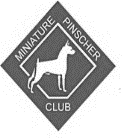 These are on offer for points from placing’s at shows throughout the year’Points can only be claimed for Breed classes only. Please not that AVNSC / AV or Stakes class wins do not count towards points1st January 2019 to 31st December 2019(PLEASE NOTE THE CHANGES TO THE POINTS FOR THE WAWOCAN AND HAYCLOSE TROPHIES)The Wawocan Trophy is for the Min Pin gaining the highest number of points for the year at Championship and Open combined. The Hayclose Trophies is for the highest number of points gained by the opposite sex to the Wawocan Trophy. Please note in the event of a tie the dog with the most 1st places will be the overall winner.KC name of Dog 						OwnerDog / Bitch (please delete as appropriate)Please return the completed form to Katherine French, 27 Tilston Road, Walton, Liverpool, L9 6AH or email admin@miniaturepinscher.co.ukFull Name of ShowDatePlaceClassChampionship showsOpen Shows